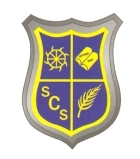 St. Catherine’s Catholic Primary School       		                                            			Head Teacher Mrs Sarah TerreyPymore Road                                                                                                                     			Tel: (01308) 423568Bridport                                                                                                                              			Fax: (01308) 421291Dorset 			            						        Email: office@stcatherinesbridport.dorset.sch.ukDT6 3TR									        Website: www.stcatherinesbridport.dorset.sch.ukLive, Love and Learn Together”Dear Ash and Hazel parents,A warm welcome back to you all. We hope you have found the first week back has gone well and that your children are settling back into the routine. We are really enjoying doing some good old fashioned face to face teaching and getting to know all your children (if we don’t already). Mighty Metals – Our Autumn 1 TopicAttached to this letter you will find a knowledge organiser that covers the key areas of the Mighty Metals topic we are covering in Years 3, 4 and 5 this half term. Each lesson will have objectives suitable to the age and ability of your child, so whilst the work will be similar in theme across the two classes – Ash (3/4) and Hazel (4/5), it will be different in focus and challenge, depending on the year group. We are designing a three year rolling programme of topics so that you child will never have to revisit the same lessons as they progress up the school. Recovery Curriculum – Mental Health and WellbeingWhat Is a Recovery Curriculum? Why Do We Need It? A recovery curriculum is a kind and sensitive approach to welcoming children back into school, assessing their emotional needs and attempting to support their emotional wellbeing within the school setting.•The pandemic has had an impact on the mental health and wellbeing of the nation in a variety of different ways.
•Some children will have found the experience of being in ‘lockdown’ traumatic, or may have experienced bereavement. 
•Others will have had a wonderful time throughout lockdown, but find the idea of returning to school daunting and unsettlingWe will be prioritising children’s mental health and wellbeing through specific PSHE lessons and through creating an enjoyment and engagement in the curriculum.Recovery Curriculum – Learning GapsBelow are our intended foci for catch-up in the key elements of English and Maths that we want to revisit with your child this half term before we move on ahead with the new school year’s objectives. We have carefully selected the most crucial areas of learning that will enable them to pick up and access their new school year’s objectives more easily. Of course we know that ‘one size’ does not fit all. We know that each child will already be exceeding, at or below these targets and we are doing ongoing low-stakes assessments (analysing writing, quizzes, informal one-to-one questioning) in class to give us a more individual picture of where you child is at and how we can help them make progress. We are sharing these 4 key elements in Writing and Maths with you so that we can be partners in the learning and achievement of your child. If you have any questions at all, we are here to help and you can contact us via the website or make an appointment at the school office. Best wishesMiss Thomas, Mrs Dickson, Miss Cross, Mrs Tschunu and Mr Toohill. Key Catch-Up FociYear 3Year 4Year 5ENGLISH•Spell most Year One and Two words correctly•Capital letters, question marks and full stops to demarcate sentences•Present and past tense correctly and consistently•Spacing between words and correct orientation and size of letters•Use first two/three letters to check spelling in a dictionary•Use paragraphs to organise writing•Express time, place and cause using conjunctions•Use headings and subheadings to aid presentation●Use fronted adverbials with correct use of commas●Use apostrophes to mark plural possession e.g. the girl’s name, the girls’ names●Spell more complex words that are often misspelt for years 3 and 4●Spell and use homophones accuratelyMATHS•Partition 2 digit numbers•Recall number bonds to 10 (Reason within 20)•Add and subtract 2 digit numbers•Division and multiplication facts 2, 5 and 10●Recognise place value of each digit in a three-digit number●Find 10 or 100 more or less than a given number●Add and subtract 3 digit numbers using formal column method●Division and multiplication facts 3, 4 and 8●Order and compare numbers beyond 1000●Solve addition and subtraction two-step problems ●Recall  multiplication and division facts up to 12 x 12●Multiply two digit and three digit numbers by a one digit number using a formal written layout.